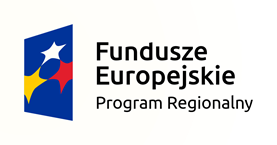 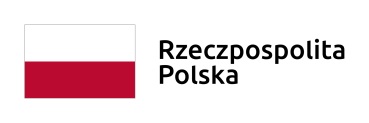 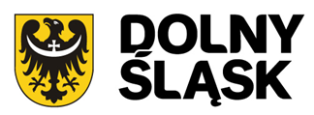 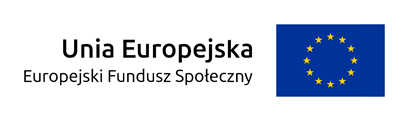 Edukacja i integracja uczniów w szkołach podstawowych na terenie Gminy Krośniceprojekt nr RPDS.10.02.01-02-0045/21Całkowita wartość projektu: 424 667,30 PLNKwota dofinansowania z RPO WD 2014-2020: 360 963,17 PLNCelem projektu jest niwelowanie negatywnych skutków stanu epidemicznego COVID-19 i deficytów spowodowanych nauką zdalną poprzez podniesienie u dzieci poziomu kompetencji kluczowych i umiejętności uniwersalnych, zaspokojenie aspiracji i rozbudzenie zainteresowań oraz zindywidualizowanie podejścia do uczniów ze specjalnymi potrzebami edukacyjnymi i rozwojowymi. W ramach zadania zaplanowano liczne działania edukacyjne dla 648 uczniów w roku szkolnym 2021/2022 i 2022/2023: zajęcia dydaktyczno-wyrównawcze, zajęcia rozwijające uzdolnienia, kółka i warsztaty, zajęcia edukacyjne poza szkołą, wsparcia indywidualnej pracy z uczniem ze specjalnymi potrzebami (zajęcia terapeutyczne), doradztwa psychologiczno-pedagogicznego. W projekcie wezmą udział wszystkie 3 szkoły podstawowe z terenu Gminy Krośnice: Szkoła Podstawowa im. Piastów Śląskich w Bukowicach, Szkoła Podstawowa im. Edmunda Bojanowskiego w Kuźnicy Czeszyckiej, Zespół Szkół i Przedszkola w Krośnicach. Gmina Krośnice jest w trakcie podpisywania z Województwem Dolnośląskim umowy o dofinansowanie na realizację projektu pn.: „Edukacja i integracja uczniów w szkołach podstawowych na terenie Gminy Krośnice” w ramach Osi Priorytetowej nr 10 „Edukacja” Działania nr 10.2 Zapewnienie równego dostępu do wysokiej jakości edukacji podstawowej, gimnazjalnej i ponadgimnazjalnej w ramach Regionalnego Programu Operacyjnego dla Województwa Dolnośląskiego na lata 2014-2020.Projekt współfinansowany ze środków Europejskiego Funduszu Społecznego w ramach Programu Operacyjnego Województwa Dolnośląskiego 2014-2020.